SARL ELECTRON
12 rue du 3 éme millénaire
75 0020 Paris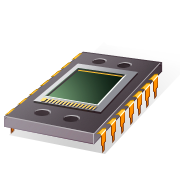 CAEN, le 18 mai 2021 à l'attention de Monsieur,Le montant des ventes que vous avez réalisé pour notre société s'est élevé à  €.Nous vous souhaitons bonne réception de la présente.Nous vous prions d'agréer, Monsieur, nos sincères salutations.LE RESPONSABLE ACHATS